Here is a table to show Year 5’s favourite flavour of ice cream: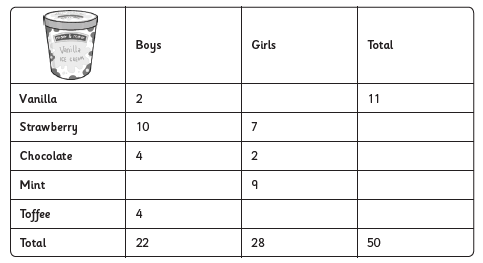 Use the information in the table to fill in the missing gaps